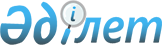 О признании утратившим силу постановления акимата Тарбагатайского района "Об утверждении методики ежегодной оценки деятельности административных государственных служащих корпуса "Б" по Тарбагатайскому району" № 239 от 13 апреля 2015 годаПостановление акимата Тарбагатайского района Восточно-Казахстанской области от 28 января 2016 года N 35      Примечание РЦПИ.

      В тексте документа сохранена пунктуация и орфография оригинала.

      В соответствии с пунктом 8 статьи 37 Закона Республики Казахстан от 23 января 2001 года "О местном государственном управлении и самоуправлении в Республике Казахстан", статьи 21-1 Закона Республики Казахстан от 24 марта 1998 года "О нормативных правовых актах", акимат Тарбагатайского района ПОСТАНОВЛЯЕТ:

      1. Признать утратившим силу постановление акимата Тарбагатайского района за № 239 от 13 апреля 2015 года "Об утверждении методики ежегодной оценки деятельности административных государственных служащих корпуса "Б" по Тарбагатайскому району" (зарегистрировано в реестре государственной регистрации нормативных правовых актов № 3497, опубликовано в районной газете "Тарбагатай" за № 47 (7942) от 11 июня 2015 года).

      2. Контроль за исполнением настоящего постановления возложить на руководителя аппарата акима района Ескендирову.Е.

      3. Настоящее постановление вводится в действие со дня его подписания.


					© 2012. РГП на ПХВ «Институт законодательства и правовой информации Республики Казахстан» Министерства юстиции Республики Казахстан
				
      Аким района

Д. Оразбаев
